Music Update:May 25-29Please find below links to the optional music lessons for this week. Boogie Breaks!https://luv2groove.com/boogie-breaks/ For those of you with Ukulele’s at home: This is a free series of 13 lessons by Canadian ukulele virtuoso James Hill. He also wrote the ukulele curriculum we use at school.https://www.uketropolis.comKindergarten: https://musicplayonline.com/modules/kindergarten-lesson-10/Grade 1/2:https://musicplayonline.com/modules/grade-1-lesson-10/Grade 2/3:https://musicplayonline.com/modules/grade-3-lesson-10-m-4/Grade 3/4:https://musicplayonline.com/modules/grade-4-lesson-10-m-4/Grade 4/5:https://musicplayonline.com/modules/bucket-drum-lesson-3/Grade 5-7:https://musicplayonline.com/modules/bucket-drum-lesson-3/Feel free to take pictures or videos of any of the music work you have been doing, and send them to me at smacdemott@sd57.bc.ca I would love to see what you’ve been up to.Keep working on your MUSIC choice board, and don’t hesitate to e-mail me any questions you have about music work.Keep on singing and dancing! Mme MacDermottMusic Challenge Choice Board
Choose at least 2 challenges a week. Colour in the block when it is completed. Have fun creating music! I miss you and can’t wait to sing, dance and play instruments with you soon.Music Scavenger HuntDirections: Find the following items around your home. Find something that…Makes a HIGH soundMakes a LOW soundMakes a LOUD soundMakes a SOFT soundMoves FASTMoves SLOWYou can SHAKE to make a soundYou can SCRAPE or RUB to make a soundYou can tap that is made out of METALYou can tap that is made out of WOODDraw, or take photos of your findings. Add them to the next page. 
 Create a song that uses the items! 
Be as creative as you want. 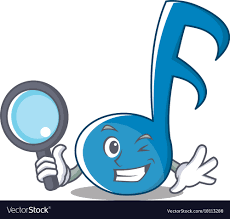 MUSICTeach someone in your family a song or activity that you have learned in music classInterview a family member about their favourite song and listen to it togetherDesign and draw a new instrument. Explain how it would be playedMake an instrument out of household items and play along to your favourite songsWrite 5 rhythm patterns and say, play and teach them to another family memberTake a listening walk (inside or outside) and list all of the sounds you hearWrite about and draw a picture of your favourite musicianWatch your favourite tv show or movie and write about how music enhanced the showComplete the musical scavenger hunt below.Watch a musical with your family and write about and draw your favourite sceneTalk to a family member about your favourite musical memoryListen to a song and draw how it makes you feel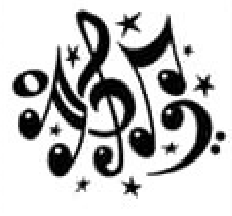 Dance or move to the beat of your favourite songAsk a family member to play an instrument or sing to youTalk to a family member about their favourite musical memoryWrite a parody song (change the words to a song that already exists)Listen to the radio. Write down the songs you hear.Create your own song dedicated to your favourite food.Give a music recital for your family. Play your recorder, piano, ukulele or sing a song!Who is your favourite composer?

Write 5 musical facts about the composer and draw a pictureChoreograph a dance to a song and perform it for someone elseWatch a (parental approved) musical concert on YouTube and write a reviewRead a music related book, story or article. Tell a friend about tit.Write what music means to you.